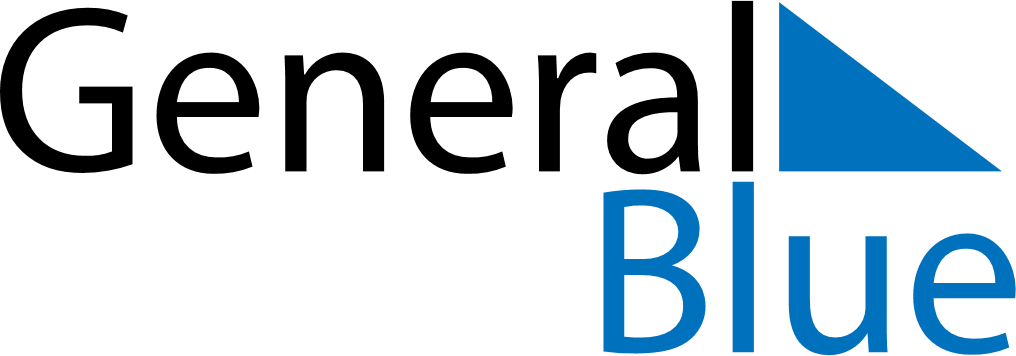 March 2030March 2030March 2030March 2030AngolaAngolaAngolaMondayTuesdayWednesdayThursdayFridaySaturdaySaturdaySunday1223456789910Shrove TuesdayInternational Woman’s Day111213141516161718192021222323242526272829303031